Model (Picture)  with DescriptionDemocritus           Model of AtomDemocritus was a philosopher in 400 B.C. (not a scientist) that stated :Atoms are indivisible particlesDalton         Model of Atom1808 The First Atomic Theory (experimented & concluded)All matter is composed of extremely small particles called atoms. Atoms cannot be subdivided, created, or destroyed. Atoms of the same element are identical; whereas, different element’s atoms are different from each other in size, mass, & other properties.  Atoms of different elements combine in whole-number ratios to form compounds. Chemical reactions are when atoms combined, separated, or rearranged.  Cathode ray experiment:   The electric current (cathode rays) passed through gases in a glass tube. 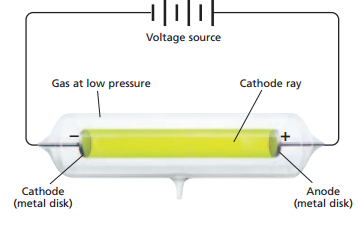  Cathode rays were repelled from the negative (– ) cathode and attracted to the positive (+) anode. Thomson in 1897 concluded that:1. That there was something smaller than an atom2. Cathode rays are composed of identical negatively charged particles, called electrons                               Millikan  Millikan in 1909 measured the charge of an electron through the oil drop experiment. Thomson    Model of the Atom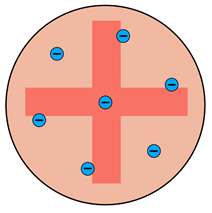 Thomson called his model of the atom the plum pudding model.The negative electrons were spread randomly throughout the positive charge of the rest of the atom.Similar to seeds in a watermelon where the seeds are spread throughout.                    ( Seeds = electrons      flesh of fruit = positive mass) Gold Foil Experiment Performed in 1911 by: Rutherford  Alpha particles have a positive charge.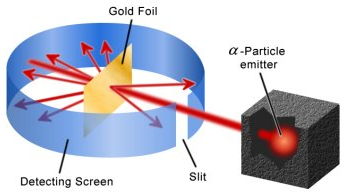  Positive Alpha particles were expected to pass through the atom without being deflected, most did.  But some alpha particles were deflected, this was unexpected. Rutherford’s  Model of Atom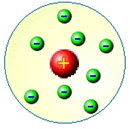  A small number of positive alpha particles that were deflected proves that the nucleus is tiny and positive.  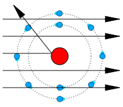  Most of the particles passed through undisturbed proves the atom is mostly empty space. Conclusion to the Goldfoil Experiment: Each atom contains a small, dense, positively charged nucleus surrounded by electronsBohr’s Model of Atom ( 1913)     Planetary Model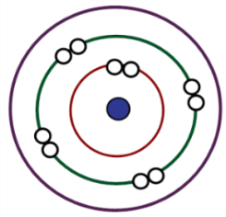  Electrons move around the nucleus in set paths called orbits. 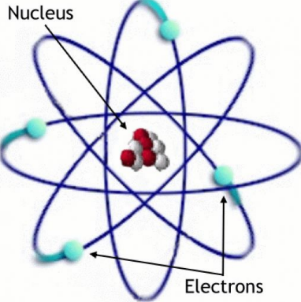  Electron in its lowest energy is when it orbits closet to the nucleus.    Energy of the electron is higher when it orbits farther away.  Electron orbit is also called the atomic energy level.  Schrodinger’s Quantum  Mechanical Model of Atom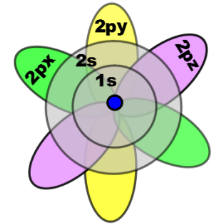 Schrodinger in 1926 concluded through math that electrons move in waves of specific energy.  Electrons exist in certain regions called orbitals or electron cloud.  Orbitals indicate the probable location of an electron and have different shapes and sizes. Heisenberg’sUncertainty Principle (1927)It’s impossible to know simultaneously both the location and the speed of an electron. 